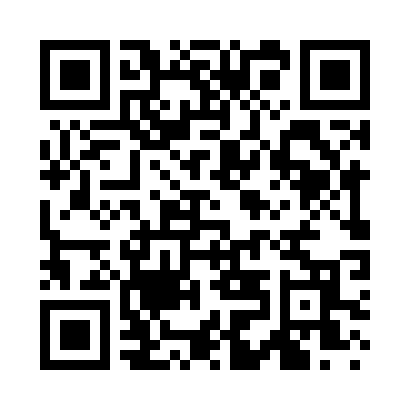 Prayer times for Coushatta, Louisiana, USAWed 1 May 2024 - Fri 31 May 2024High Latitude Method: Angle Based RulePrayer Calculation Method: Islamic Society of North AmericaAsar Calculation Method: ShafiPrayer times provided by https://www.salahtimes.comDateDayFajrSunriseDhuhrAsrMaghribIsha1Wed5:146:271:104:507:549:082Thu5:136:261:104:507:559:093Fri5:116:251:104:507:569:104Sat5:106:241:104:507:569:105Sun5:096:231:104:507:579:116Mon5:086:221:104:507:589:127Tue5:076:221:104:507:599:138Wed5:066:211:104:507:599:149Thu5:056:201:104:508:009:1510Fri5:046:191:104:508:019:1611Sat5:036:181:104:508:019:1712Sun5:026:181:104:508:029:1813Mon5:016:171:104:508:039:1914Tue5:006:161:104:508:049:2015Wed4:596:161:104:508:049:2116Thu4:586:151:104:508:059:2217Fri4:586:141:104:518:069:2218Sat4:576:141:104:518:069:2319Sun4:566:131:104:518:079:2420Mon4:556:131:104:518:089:2521Tue4:556:121:104:518:089:2622Wed4:546:121:104:518:099:2723Thu4:536:111:104:518:109:2824Fri4:536:111:104:518:109:2825Sat4:526:101:104:518:119:2926Sun4:516:101:114:518:119:3027Mon4:516:091:114:518:129:3128Tue4:506:091:114:518:139:3229Wed4:506:091:114:528:139:3230Thu4:496:081:114:528:149:3331Fri4:496:081:114:528:149:34